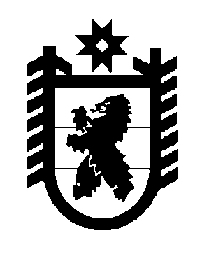 Российская Федерация Республика Карелия    ПРАВИТЕЛЬСТВО РЕСПУБЛИКИ КАРЕЛИЯРАСПОРЯЖЕНИЕот  4 июля 2017 года № 365р-Пг. Петрозаводск Внести в состав межведомственной комиссии по предоставлению мер социальной поддержки по обеспечению жильем ветеранов, инвалидов и семей, имеющих детей-инвалидов, утвержденный распоряжением Правительства Республики Карелия от 6 июля 2006 года № 185р-П (Собрание законодательства Республики Карелия, 2006, № 7, ст. 878; 2007,               № 12, ст. 1665; 2008, № 7, ст. 957; 2009, № 2, ст. 164; № 4, ст. 402; 2010,                 № 2, ст. 182; 2011, № 1, ст. 58; № 10, ст. 1671; 2012, № 2, ст. 298; № 12,            ст. 2303; 2013, № 10, ст. 1935; 2015, № 4, ст. 732; 2016, № 4, ст. 892; № 9,                   ст. 1994), с изменениями, внесенными распоряжением Правительства Республики Карелия от 28 декабря 2016 года № 980р-П, следующие изменения:1) включить в состав комиссии следующих лиц:Шалаева Е.В. – заместитель начальника управления Министерства финансов Республики Карелия;Ошаева А.Ю. – начальник управления Министерства социальной защиты, труда и занятости Республики Карелия;2) исключить из состава комиссии Петинова М.В., Сороку С.Р. Временно исполняющий обязанности
 Главы Республики Карелия                                                   А.О. Парфенчиков